Unit 7 Lesson 7: Rectangles and SquaresWU What Do You Know About This Shape? (Warm up)Student Task StatementWhat do you know about this shape?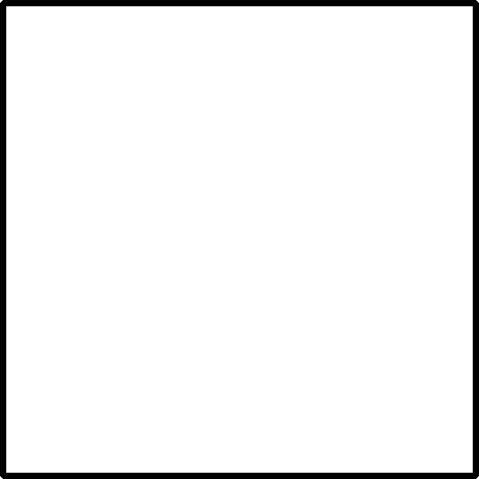 1 Quadrilateral CluesStudent Task StatementSpread out your shape cards so you and your partner can see all of them.Work together to find a shape that fits each clue. If you don’t think it is possible to find that shape, explain why. You can only use each shape one time.Find a quadrilateral that is not a parallelogram.Find a rhombus that is also a square.Find a rhombus that is not a square.Find a trapezoid that is not a rectangle.Find a rectangle that is not a square.Find a parallelogram that is not a rectangle.Find a square that is not a rectangle.Activity Synthesis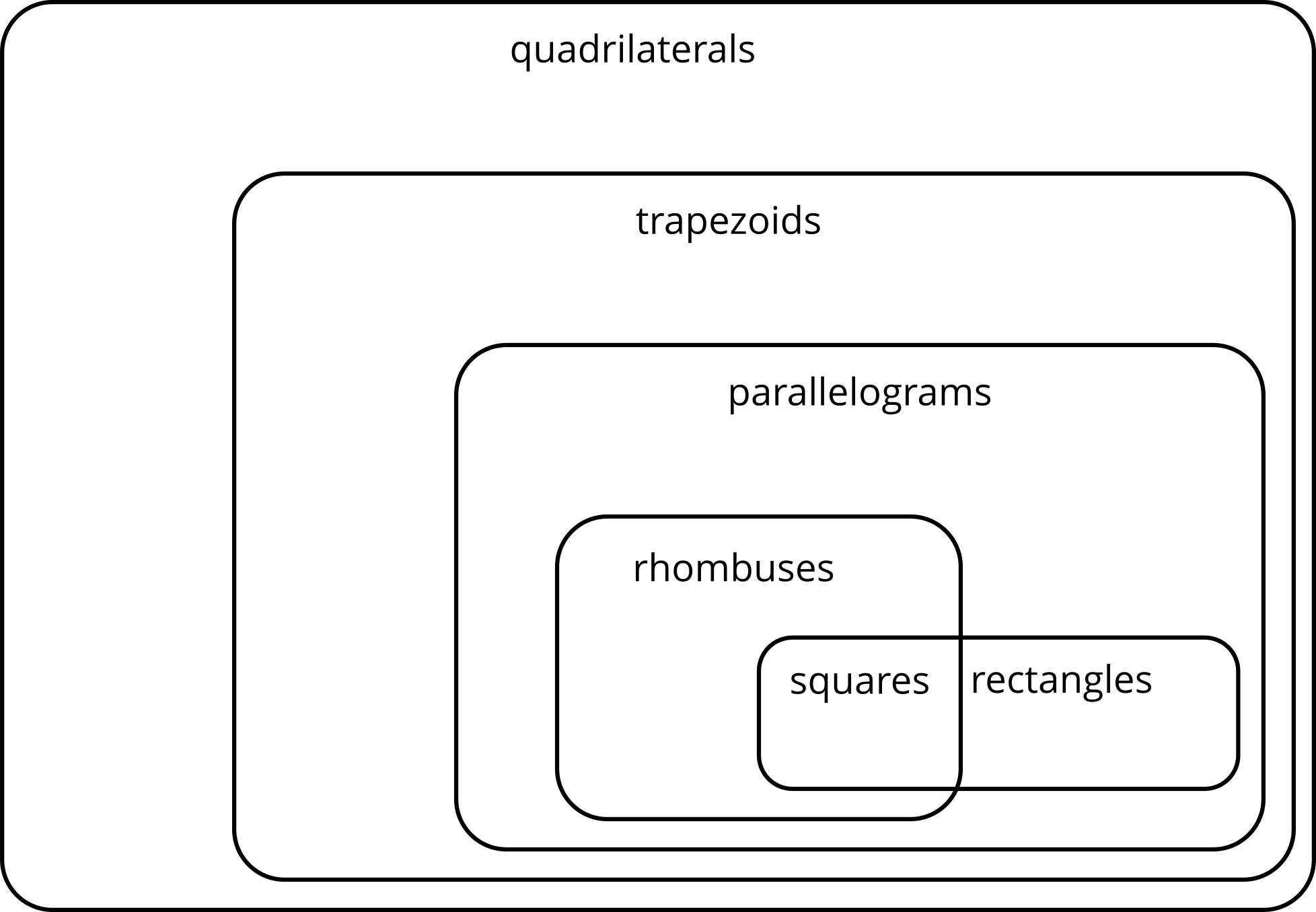 2 Always, Sometimes, NeverStudent Task StatementWrite always, sometimes, or never in each blank to make the statements true.For each statement that is completed with “sometimes,” draw a figure for which the statement is true and another figure for which the statement is not true.A rhombus is ________________________ a square.A square is ________________________ a rhombus.A triangle is ________________________ a quadrilateral.A square is ________________________ a rectangle.A rectangle is ________________________ a parallelogram.A parallelogram is ________________________ a rhombus.A trapezoid is ________________________ a parallelogram.Activity Synthesis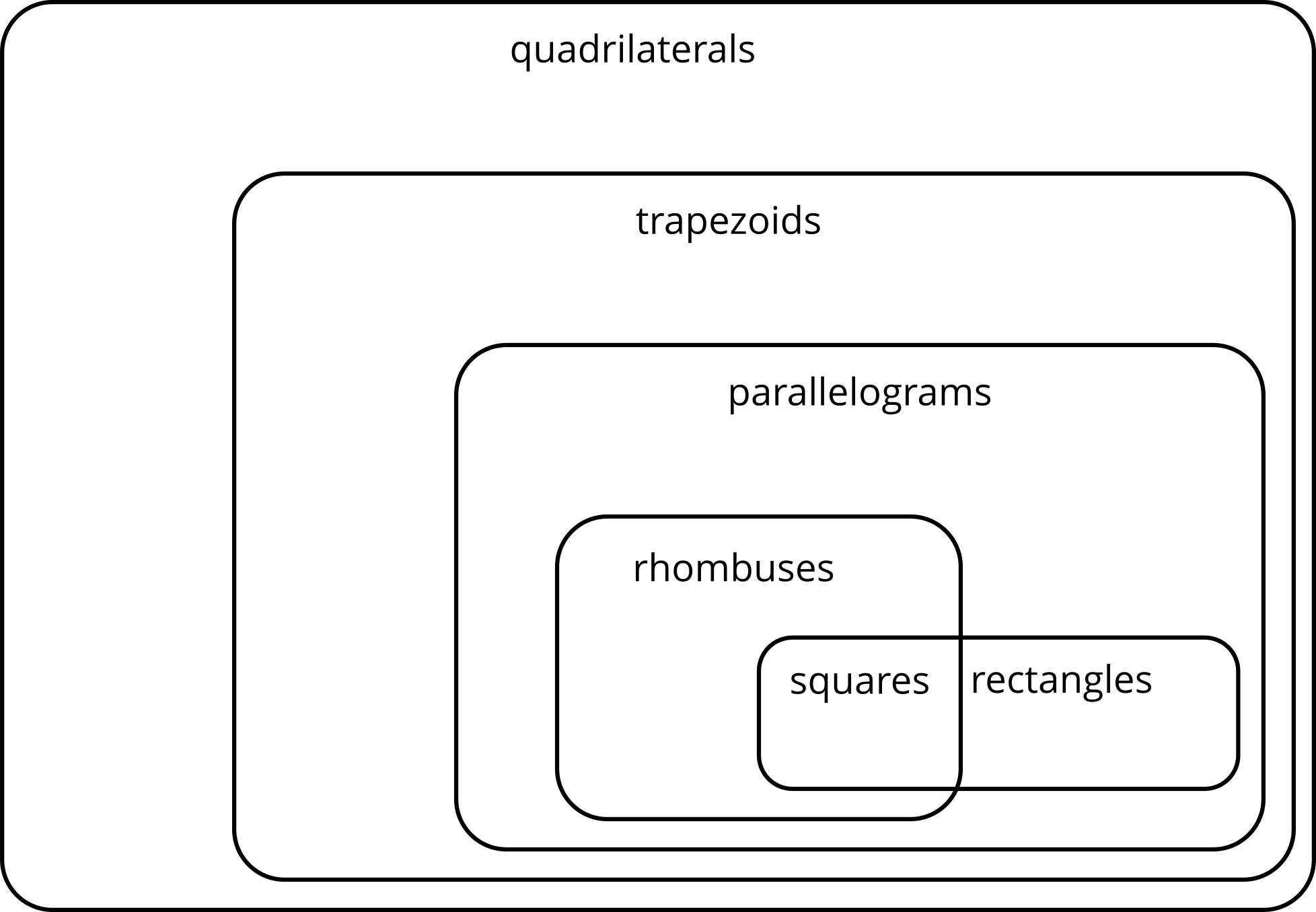 Images for Activity Synthesis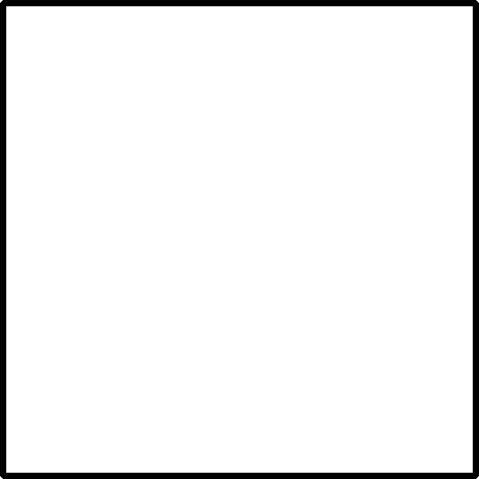 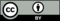 © CC BY 2021 Illustrative Mathematics®